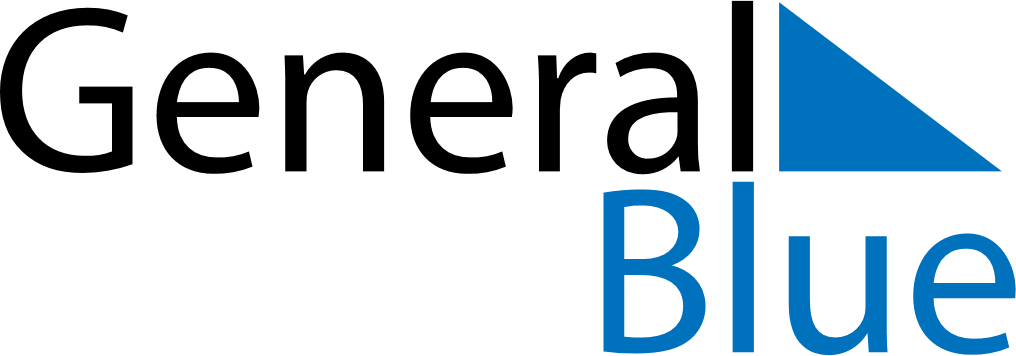 March 2025March 2025March 2025DenmarkDenmarkSundayMondayTuesdayWednesdayThursdayFridaySaturday12345678Fastelavn910111213141516171819202122232425262728293031